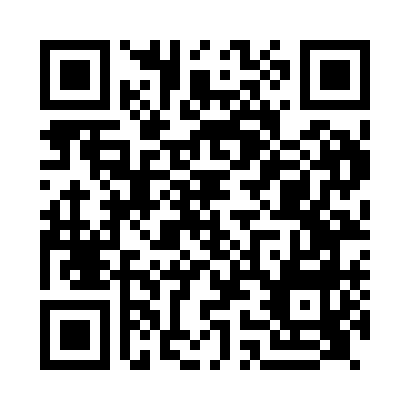 Prayer times for Fishponds, Bristol, UKSat 1 Jun 2024 - Sun 30 Jun 2024High Latitude Method: Angle Based RulePrayer Calculation Method: Islamic Society of North AmericaAsar Calculation Method: HanafiPrayer times provided by https://www.salahtimes.comDateDayFajrSunriseDhuhrAsrMaghribIsha1Sat3:034:581:086:419:1811:132Sun3:034:581:086:419:1911:143Mon3:034:571:086:429:2011:144Tue3:034:561:096:439:2111:155Wed3:024:561:096:439:2211:166Thu3:024:551:096:449:2311:167Fri3:024:551:096:449:2411:178Sat3:024:541:096:459:2511:179Sun3:024:541:106:459:2611:1810Mon3:024:531:106:469:2611:1811Tue3:024:531:106:469:2711:1812Wed3:024:531:106:479:2811:1913Thu3:024:531:106:479:2811:1914Fri3:024:531:116:489:2911:2015Sat3:024:521:116:489:2911:2016Sun3:024:521:116:489:3011:2017Mon3:024:521:116:499:3011:2118Tue3:024:531:116:499:3011:2119Wed3:024:531:126:499:3111:2120Thu3:024:531:126:499:3111:2121Fri3:034:531:126:509:3111:2222Sat3:034:531:126:509:3111:2223Sun3:034:541:126:509:3111:2224Mon3:034:541:136:509:3111:2225Tue3:044:541:136:509:3111:2226Wed3:044:551:136:509:3111:2227Thu3:044:551:136:509:3111:2228Fri3:054:561:146:509:3111:2229Sat3:054:561:146:509:3111:2230Sun3:054:571:146:509:3111:22